15.01.2021  № 36О признании утратившими силу постановлений администрации города Чебоксары от 26.12.2005 № 302, от 14.09.2007 № 216В соответствии с Уставом муниципального образования города Чебоксары – столицы Чувашской Республики, принятым решением Чебоксарского городского Собрания депутатов Чувашской Республики от 30.11.2005 № 40, а также в целях приведения правовых актов органов местного самоуправления города Чебоксары в соответствие с действующим законодательством администрация города Чебоксары п о с т а н о в л я е т: 1. Признать утратившими силу постановления администрации города Чебоксары:от 26.12.2005 № 302 «Об утверждении Положения о порядке установления платы за содержание детей в муниципальных дошкольных образовательных учреждений города Чебоксары»;от 14.09.2007 № 216 «О внесении изменений в постановление администрации города Чебоксары от 26.12.2005 № 302». 2. Управлению информации, общественных связей и молодежной политики администрации города Чебоксары опубликовать настоящее постановление в средствах массовой информации.3. Настоящее постановление вступает в силу со дня его официального опубликования.4. Контроль за исполнением настоящего постановления возложить на заместителя главы администрации города Чебоксары по социальным вопросам О.В. Чепрасову.И.о. главы администрации города Чебоксары 			    				      А.Н. Петров Чăваш РеспубликиШупашкар хулаАдминистрацийěЙЫШĂНУ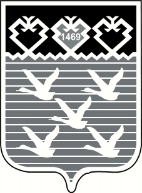 Чувашская РеспубликаАдминистрациягорода ЧебоксарыПОСТАНОВЛЕНИЕ